BAROUL MUREȘ -Contract de colaborare	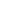 1. __________________________________________( forma de exercitare a profesiei de avocat ) cu sediul în _____________________________________________, reprezentată prin av. __________________________________, numită în continuare “Beneficiar”şi2. Dl./d-na ______________________________________________________, avocat colaborator, domiciliat(ă) în _________________________________, str. ___________, nr. __, et. _____, ap. ______, sector _________, numit(ă) în continuare “Colaborator”	Potrivit dispoziţiilor Legii nr. 51/1995 pentru organizarea și exercitarea profesiei de avocat şi Statutului profesiei, părţile încheie prezentulCONTRACT DE COLABORARECAPITOLUL I – OBIECTUL CONTRACTULUIArt. 1.1 Obiectul contractului îl constituie reglementarea condiţiilor şi termenilor colaborării profesionale, fără subordonare, dintre Beneficiar si Colaborator.	     1.2 Domiciliul profesional al Colaboratorului este la sediul Beneficiarului.CAPITOLUL II. - DURATA CONTRACTULUIArt. 2.1 Prezentul Contract se încheie pe o durată de ________________ şi intra în vigoare de la data avizării de către barou.      2.2 “Colaboratorul” va colabora exclusiv cu  “Beneficiarul” pe perioada contractului și are/nu are dreptul la clientela proprie. CAPITOLUL III. – OBLIGAŢIILE PĂRŢILOR	Art. 3. - Beneficiarul se obligă:     3.1 să acorde sprijin şi informaţii profesionale pentru a se putea gestiona cu          profesionalism clientela/cazurile încredinţate şi pentru a se  valorifica/ dobândi/ perfecţiona pregătirea profesională şi deontologică a Colaboratorului;          3.2 să pună la dispoziția „Colaboratorului” spațiul de lucru, detaliile și logistica, pentru desfășurarea activității, asigurand conditii pentru păstrarea secretului profesional, primirea clientelei, comunicarea cu aceasta, în spațiile afectate desfășurării activității „Beneficiarului”.       3.3 sa nu impuna Colaboratorului un client sau un dosar/cauza ori sa nu impuna acordarea unui aviz profesional, acordarea unei consultații etc. contrar principiilor deontologice;          3.4 să retrocedeze lunar Colaboratorului o cotă din onorariile încasate de Beneficiar în cuantum minim de _______________ brut.	       3.5 să acorde Colaboratorului referințele solicitate de acesta la încetarea Contractului;      3.6 sa asigure Colaboratorului cel puțin __________ zile lucrătoare libere pe an, în vederea refacerii capacității sale de munca;     3.7 sa permita Colaboratorului accesul la formele de pregatire profesionala initiale si continua, potrivit hotărârilor organelor profesiei;       3.8 următoarele clauze fac parte de drept din conținutul contractului atunci cand Colaboratorul este avocat stagiar:           Beneficiarul se obliga:să asigure ca avocat îndrumător pentru formarea profesională inițială a colaboratorului pe dl./d-na ___________________________ pe toata durata stagiului, care îndeplinește condițiile prevăzute de Lege și Statutul profesiei;sa permita colaboratorului sa participe la formele de pregătire și formare profesională inițială prevăzute de Statutul profesiei pentru care avocatul stagiar a optat;să asigure avocatului stagiar condițiile necesare îndeplinirii obligațiilor specifice prevăzute de Lege și Statutul profesiei;să contribuie financiar la fondul pentru formarea profesională inițială și să achite contribuția stabilită de barou, potrivit prevederilor Statutului;să supravegheze formarea tehnicilor și deprinderilor profesionale și la însușirea regulilor deontologice de către colaborator pe toata perioada stagiului;să repartizeze sarcinile ce revin avocatului îndrumător pentru asigurarea unui stagiu efectiv al colaboratorului;          Colaboratorul se obliga:să informeze beneficiarul cu privire la orice activitate la care participa pentru pregătirea și formarea profesională inițială, hotarata de organele profesiei, în termen rezonabil; sa indeplineasca întocmai și la timp sarcinile repartizate de avocatul îndrumător; sa respecte clauzele speciale convenite conform prezentului contract privind desocotirile determinate de indeplinirea de către beneficiar a obligațiilor prevăzute în prezentul contract cu titlu de contribuție la suportarea cheltuielilor de formare profesională inițială prevăzute la capitolul VIII din prezentul contract.Art. 4. COLABORATORUL se obligă:să-şi organizeze activitatea şi timpul de muncă în funcţie de obligaţiile profesionale asumate;să depună toata diligenţa pentru a servi clientela încredinţată de Beneficiar, şi rezolva întocmai şi la timp lucrările repartizate. sa nu asiste, sa nu reprezinte si sa nu acorde consultaţii juridice unor părţi cu interese contrare sau unor clienţi cu interese contrare Beneficiarului ori ale căror interese vin în conflict cu interesele altor clienţi ai Beneficiarului;sa respecte secretul profesional, și regulile de confidenţialitate cuprinse în prezentul Contract și Regulamentul de ordine interioară al Beneficiarului;sa respecte Regulamentul de ordine interioară al  Beneficiarului  ale  cărui  prevederi i-au fost aduse la cunoştinţa Colaboratorului odată cu semnarea acestui Contract.sa depună toată diligenţa pentru a respecta strategia profesională generală a Beneficiarului şi să se abţină de la orice act de natură a afecta interesele clienţilor Beneficiarului sau ale Beneficiarului;să-şi îndeplinească întocmai şi la timp toate obligaţiile profesionale prevăzute de Legea nr.51/1995 pentru organizarea şi exercitarea profesiei de avocat şi Statutul profesiei şi să-şi plătească la zi toate taxele şi contribuţiile datorate pentru formarea bugetului U.N.B.R., al baroului şi al Casei de Asigurări a Avocaţilor.         4.8      următoarele clauze fac parte de drept din conținutul contractului atunci 	cand Colaboratorului i se permite sa aiba drept la clientela proprie:Beneficiarul se obliga:să ia cunostința de clientela personală cu privire la care este informat de colaborator și în condițiile art. 4.3 din prezentul contract, să ia măsurile corespunzătoare prevăzute de art. 205 din Statutul profesiei de avocat, în cazul în care se accepta clientul personal al Colaboratorului despre care Beneficiarul este informat;  să permită avocatului colaborator tratarea clientelei personale a acestuia în următoarele condiții:___________________________________ (se completează conform convenției părților);să permita avocatului colaborator utilizarea ștampilei personale pentru clientela personala si activitatea desfasurata in cadrul asistenței judiciare a baroului al cărei model este prevăzut în anexa la prezentul contract și pe care este inscriptionata mențiunea <avocat colaborator>.           Colaboratorul se obliga:să informeze Beneficiarul cu privire la clientela personala, punand la dispozitia acestuia informatii privitoare la problematică prestației profesionale, timpul de munca preliminat afectat tratării clientului personal și orice alta împrejurare relevantă pentru aplicarea dispozițiilor art.4.3-4.6 din prezentul contract;  să utilizeze in lucrarile profesionale efectuate pentru clientela personala stampila prevazuta in anexa la prezentul contract, pe care este inscriptionata mențiunea <avocat colaborator>;să trateze clientela personala in urmatoarele conditii:_____________________ (se completează conform convenției părților);să încheie o asigurare de răspundere civilă profesională pentru eventualele prejudicii aduse formei de exercitare a profesiei prin tratarea clientelei proprii cu încălcarea Legii, a Statutului profesiei de avocat și a prevederilor prezentului contract, pentru suma de _______________________ (se completează conform convenției părților numai atunci cand se convine expres încheierea asigurarii).CAPITOLUL IV. – REPARAREA PREJUDICIULUIArt. 5.1 Culpa gravă a Colaboratorului în îndeplinirea obligaţiilor profesionale, care determina producerea unui prejudiciu, sau aduce atingere imaginii Beneficiarului atrage răspunderea Colaboratorului şi obligaţia la repararea prejudiciului astfel cauzat.        5.2 În acest caz, Beneficiarul poate, în funcţie de gravitatea culpei, să rezilieze în mod unilateral prezentul Contract, fără preaviz.Art. 6. - Culpa gravă a Colaboratorului în îndeplinirea obligaţiilor profesionale, care determina producerea unui prejudiciu, clienţilor Beneficiarului pentru care Beneficiarul răspunde, atrage obligaţia Colaboratorului de a repara prejudiciul încercat de Beneficiar.CAPITOLUL V. – OBLIGAŢII PRIVIND CONFIDENŢIALITATEAArt. 7.1 Colaboratorul va respecta confidenţialitatea absoluta cu privire la toate informaţiile şi/sau documentele privind activitatea Beneficiarului sau a clienţilor acestuia, despre care a luat sau putea să ia cunoştinţă pe perioada executării prezentului contract.        7.2 Colaboratorul se angajează ca pe durata colaborării şi după încetarea acesteia din orice motiv, să nu divulge, către nicio persoană, să nu se folosească şi să ia toate precauţiile necesare pentru păstrarea secretului prevăzute la articolul 7.1.Art. 8. - Colaboratorul are obligaţia să respecte confidenţialitatea asupra oricăror date de personal privind asociaţii, colaboratorii, avocaţii salarizaţi, conlucrările profesionale, ale Beneficiarului şi angajaţii acestuia de care a luat sau putea lua la cunoştinţă pe durata colaborării.Art. 9. - La încetarea din orice motiv a Contractului, Colaboratorul va preda Beneficiarului toate actele originale, copiile legalizate şi fotocopiile tuturor cererilor, dosarelor, rapoartelor, notelor, proiectelor sau oricăror documente încredinţate sau redactate de acesta în executarea Contractului, precum şi a celor puse la dispoziţia Colaboratorului sub orice formă de către Beneficiar.Art. 10.1 Colaboratorul are obligaţia să respecte drepturile Beneficiarului privind programele software utilizate în activitatea sa pe perioada colaborării fără a fi îndreptăţit să utilizeze programe sau părţi ale programelor software pentru uz personal. 	       10.2 Colaboratorul nu are dreptul să copieze programele software, bazele de date şi informaţiile conservate de către Beneficiar folosindu-se de logistica sau dotările ce i-au fost puse la dispoziţie pe perioada colaborării sau să le transmită către alte persoane, fără acceptul Beneficiarului.Art. 11. Drepturile de autor asupra oricărei comunicări sau oricărui studiu pe care Colaboratorul le-a redactat pe durata colaborării vor fi întotdeauna considerate ca fiind pe deplin protejate în favoarea Beneficiarului, dacă au fost comandate de Beneficiar ori realizate în considerarea prezenței colaborări, dacă părţile nu convin altfel.Art. 12. Obligaţiile de confidenţialitate prevăzute mai sus revin Colaboratorului pe toată durata Contractului şi după încetarea acestuia din orice motiv.Art. 13. În cazul în care Colaboratorul încalcă obligaţiile de confidenţialitate şi de păstrare a  secretului profesional, Beneficiarul este îndreptăţit la repararea integrală prejudiciului cauzat acestuia sau clienţilor săi. CAPITOLUL VI. - ÎNCETAREA COLABORĂRII	Art. 14.1 Colaborarea încetează prin ajungere la termen.	     14.2 Oricare dintre părţi poate lua iniţiativa încetării colaborării înainte de împlinirea termenului,  printr-un preaviz comunicat celeilalte părţi, cu cel puţin o lună înainte de data la care se doreşte încetarea colaborării.	       14.3 În caz de abatere gravă a Colaboratorului, contractul încetează fără preaviz.	Art. 15. În caz de încetare a contractului din culpa oricăreia dintre părţi, acoperirea integrală a oricărui prejudiciu suferit se face în condiţiile legii.	Art. 16. După încetarea colaborării, Colaboratorul va dispune de libertate profesională deplină, dar:se va abţine de la orice act sau fapt de concurenţă profesională neloială cu Beneficiarul;nu va participa ca avocat în cauze în care, în calitate de colaborator al Beneficiarului, a acordat asistenţă, a reprezentat sau a dat consultaţii;nu va putea angaja clienţi dintre clienţi avuţi de Beneficiar pe perioada colaborării, timp de doi ani de la încetarea contractului;	Art. 17. - Încetarea colaborării va fi comunicată în scris baroului în termen de cinci zile de la data de la care a intervenit.		CAPITOLUL VII – LITIGII	Art. 18 - Orice litigii cu privire la încheierea, executarea, interpretarea, modificarea sau încetarea contractului se supun arbitrajului decanului sau avocatului delegat de decan.	CAPITOLUL VIII - ALTE CLAUZE ________________________________________________________________________________________________________________________________________________________________________________________________________________________________________________________________________________________________________________CAPITOLUL IX. - DISPOZIŢII FINALE. LITIGIIArt. 19.1 Modificările aduse prezentului Contract vor fi consemnate în scris şi vor fi semnate de către ambele părţi.	      19.2 Notificările şi avizările dintre părţi se fac în scris sau prin scrisoare recomandată cu aviz de primire.Art. 20. Orice litigii cu privire la încheierea, executarea, interpretarea, modificarea sau încetarea Contractului se supun arbitrajului Decanului Baroului Mureș, potrivit procedurii prevăzute în Statutul profesiei de avocat.Încheiat astăzi ___________, la ____________, în 4 (patru) exemplare, câte unul pentru fiecare parte, iar doua spre a fi depuse la Barou. SEMNĂTURILE:BENEFICIAR,							AVOCAT COLABORATOR,DEPUS ASTĂZI,  ______________________ LA BAROUL MUREȘVIZAT,DECAN,L.S.